｢健康づくりのために、若い人からお年の方まで出来る、簡単で親しみやすい体操を小牧に作りたい！！｣　という想いから、Ｈ17年度小牧地区保健連絡員が中心になり出来上がった｢牧連体操ズンドコ｣。「きよしのズンドコ節（氷川きよし）」の曲にあわせて、立ってでも座ってでもできる、みんなが楽しめる元気になる体操です。ぜひご参加ください。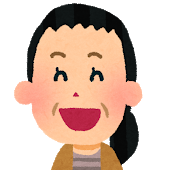 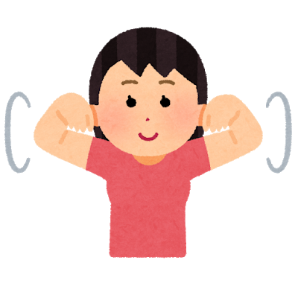 4月13日（水）5月11日（水）5月26日（木）6月8日（水）6月23日（木）7月13日（水）7月28日（木）8月25日（木）9月14日（水）9月22日（木）10月12日（水）10月27日（木）11月9日（水）11月24日（木）12月14日（水）1月26日（木）2月8日（水）3月8日（水）3月23日（木）